A GATHERING OF MEN29th Annual Journeymen GatheringFriday – Sunday, March 27–29, 2019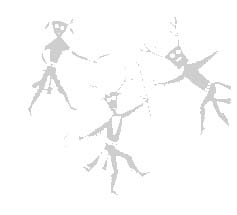 Calling All Journeymen!!Hello Brothers!It’s that time of year again that we seek spiritual renewal and growth in a safe non-judgmental way at our Annual Journeymen’s Retreat to be held at The Lodge Near Mount Rainier. Bring your courage and strong heart to connect with your fellow Journeymen in this loving space.We are here to assist each other in healing our wounds and to laugh, cry, and be amazed by the process of discovering ourselves and relating to other men. Come one, come all!Let me encounter myself more deeply, look for true gold, and be revitalized connecting with others in my community.Mitakuye Oyasin(We are all related)When:	Arrive at 4:00 p.m. Friday March 27th	The weekend concludes at 2:00 p.m. Sunday March 29th.Where: 	The Lodge Near Mount Rainier (www.rainierlodge.com )	38608 State Route 706 E, Ashford, WA 98304Cost: 	$150.00 ($50.00. Due with registration)Questions/Financial Assistance: Contact Eric Reed-Voldal @ 425.443.2050MAKE YOUR COMMITMENT EARLY – SPACE IS LIMITEDPackets will be sent via email, with any needed follow-up by post.Mail Registration Form to:A Gathering of Men1509 6th St, PMB 171Marysville, WA 98270Name:_______________________________   Phone: ________________________________Address:  _________________________________________________________Zip:________________________City:________________________________________________________________________Amount Paid:_______________ Email:____________________________________________